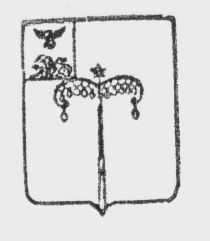 МУНИЦИПАЛЬНЫЙ СОВЕТ МУНИЦИПАЛЬНОГО РАЙОНА «Красногвардейский район»  Белгородской областиДевятое заседаниеРЕШЕНИЕ 19 июня 2019 года                                                                                                № 7О внесении изменений в решение Муниципального совета муниципального района «Красногвардейский район» Белгородской области от 14 ноября 2018 года № 5 «Об имущественной поддержке субъектов малого и среднего предпринимательства при предоставлении муниципального имущества» 	В целях реализации положений Федерального закона от 24 июля 2007 года № 209-ФЗ «О развитии малого и среднего предпринимательства в Российской Федерации», руководствуясь Методическими рекомендациями департамента имущественных и земельных отношений Белгородской области по оказанию имущественной поддержки субъектам малого и среднего предпринимательства и организациям, образующим инфраструктуру поддержки малого и среднего предпринимательства от 15 мая 2019 года № 11-03/938 исх., Муниципальный совет Красногвардейского районар е ш и л:Внести в решение Муниципального совета муниципального района «Красногвардейский район» Белгородской области от 14 ноября 2018 года № 5 «Об имущественной поддержки субъектов малого и среднего предпринимательства при предоставлении муниципального имущества» следующие изменения:1. Приложение № 1 решения Муниципального совета муниципального района «Красногвардейский район» Белгородской области от 14 ноября 2018 года № 5 «Об имущественной поддержки субъектов малого и среднего предпринимательства при предоставлении муниципального имущества», изложить в редакции согласно Приложению 1 к настоящему решению.2. Дополнить решение Муниципального совета муниципального района «Красногвардейский район» Белгородской области от 14 ноября 2018 года № 5 «Об имущественной поддержки субъектов малого и среднего предпринимательства при предоставлении муниципального имущества» Приложением № 3 и № 4, изложив его согласно Приложениям № 2  и № 3 к настоящему решению.3. Определить администрацию Красногвардейского района Белгородской области уполномоченным органом муниципального района «Красногвардейский район» Белгородской области по: 3.1. Формированию, ведению, а также опубликованию Перечня муниципального имущества муниципального района «Красногвардейский район» Белгородской области, предназначенного для предоставления во владение и (или) пользование субъектам малого и среднего предпринимательства и организациям, образующим инфраструктуру поддержки субъектов малого и среднего предпринимательства (далее - Перечень).3.2. Взаимодействию с акционерным обществом «Федеральная корпорация по развитию малого и среднего предпринимательства» в сфере формирования, ведения, ежегодного дополнения и опубликования Перечня.4. Администрации Красногвардейского района Белгородской области в  течение месяца с даты вступления в силу настоящего решения обеспечить опубликование Перечня в средствах массовой информации, а также его размещение в информационно-телекоммуникационной сети «Интернет» в соответствии с требованиями части 4.2 статьи 18 Федерального закона от        24 июля 2007 года № 209-ФЗ «О развитии малого и среднего предпринимательства в Российской Федерации» по форме согласно приложению № 2 к настоящему решению.5. Контроль  за   исполнением   настоящего   решения   возложить   на  постоянную комиссию  Муниципального совета Красногвардейского района  по  экономическому  развитию,  бюджету, предпринимательству и инновационной деятельности (Крутий В.С.).Председатель Муниципального совета Красногвардейского района                                                         Л.Н. Митюшин         Приложение № 1                                                                    УТВЕРЖДЕН                                                                       решением Муниципального совета                                                                    Красногвардейского района                                                                    Белгородской области                                                                   от 19 июня 2019 года № 7ПОРЯДОК ФОРМИРОВАНИЯ, ВЕДЕНИЯ,ЕЖЕГОДНОГО ДОПОЛНЕНИЯ И ОПУБЛИКОВАНИЯПЕРЕЧНЯ МУНИЦИПАЛЬНОГО ИМУЩЕСТВА МУНИЦИПАЛЬНОГО РАЙОНА «КРАСНОГВАРДЕЙСКИЙ РАЙОН» БЕЛГОРОДСКОЙ ОБЛАСТИ, ПРЕДНАЗНАЧЕННОГО ДЛЯ ПРЕДОСТАВЛЕНИЯ ВО ВЛАДЕНИЕ И (ИЛИ) В ПОЛЬЗОВАНИЕ СУБЪЕКТАМ МАЛОГО И СРЕДНЕГО ПРЕДПРИНИМАТЕЛЬСТВА И ОРГАНИЗАЦИЯМ, ОБРАЗУЮЩИМ ИНФРАСТРУКТУРУ ПОДДЕРЖКИ СУБЪЕКТОВ МАЛОГО И СРЕДНЕГО ПРЕДПРИНИМАТЕЛЬСТВА1. Общие положенияНастоящий Порядок определяет правила формирования, ведения, ежегодного дополнения и опубликования Перечня муниципального имущества муниципального района «Красногвардейский район» Белгородской области, предназначенного для предоставления во владение и (или) пользование субъектам малого и среднего предпринимательства и организациям, образующим инфраструктуру поддержки субъектов малого и среднего предпринимательства (далее – Перечень), требования к имуществу, сведения о котором включаются в Перечень, в целях предоставления указанного имущества на долгосрочной основе (в том числе по льготным ставкам арендной платы) субъектам малого и среднего предпринимательства и организациям, образующим инфраструктуру поддержки субъектов малого и среднего предпринимательства (далее – организации инфраструктуры поддержки). 2. Цели создания и основные принципы формирования, 
ведения, ежегодного дополнения и опубликования ПеречняВ Перечне содержатся сведения о муниципальном имуществе муниципального района «Красногвардейский район» Белгородской области, свободном от прав третьих лиц (за исключением права хозяйственного ведения, права оперативного управления, а также имущественных прав субъектов малого и среднего предпринимательства), предусмотренном частью 1 статьи 18 Федерального закона от 24 июля 2007 года № 209-ФЗ «О развитии малого и среднего предпринимательства в Российской Федерации», предназначенном для предоставления во владение и (или) в пользование на долгосрочной основе (в том числе по льготным ставкам арендной платы) субъектам малого и среднего предпринимательства и организациям инфраструктуры поддержки с возможностью отчуждения на возмездной основе в собственность субъектов малого и среднего предпринимательства в соответствии с Федеральным законом от 22 июля 2008 года № 159-ФЗ «Об особенностях отчуждения недвижимого имущества, находящегося в государственной собственности субъектов Российской Федерации или в муниципальной собственности и арендуемого субъектами малого и среднего предпринимательства, и о внесении изменений в отдельные законодательные акты Российской Федерации» и в случаях, указанных в подпунктах 6, 8 и 9 пункта 2 статьи 39.3 Земельного кодекса Российской Федерации.2.2. Формирование Перечня осуществляется в целях:2.2.1. Обеспечения доступности информации об имуществе, включенном в Перечень, для субъектов малого и среднего предпринимательства и организаций инфраструктуры поддержки.2.2.2. Предоставления имущества, принадлежащего на праве собственности муниципальному району «Красногвардейский район» Белгородской области во владение и (или) пользование на долгосрочной основе (в том числе возмездно, безвозмездно и по льготным ставкам арендной платы) субъектам малого и среднего предпринимательства и организациям инфраструктуры поддержки.2.2.3. Реализации полномочий администрации органов местного самоуправления в сфере оказания имущественной поддержки субъектам малого и среднего предпринимательства.2.2.4. Повышения эффективности управления муниципальным имуществом, находящимся в собственности муниципального района «Красногвардейский район» Белгородской области, стимулирования развития малого и среднего предпринимательства на территории муниципального района «Красногвардейский район» Белгородской области.2.3. Формирование и ведение Перечня основывается на следующих основных принципах:2.3.1. Достоверность данных об имуществе, включаемом в Перечень, и поддержание актуальности информации об имуществе, включенном в Перечень.	2.3.2. Ежегодная актуализация Перечня (до 1 ноября текущего года), осуществляемая на основе предложений, в том числе внесенных по итогам заседаний коллегиального органа в муниципальном районе «Красногвардейский район»  Белгородской области по обеспечению взаимодействия исполнительных органов власти Белгородской области с территориальным органом Росимущества в Курской и Белгородской областях и органами местного самоуправления по вопросам оказания имущественной поддержки субъектам малого и среднего предпринимательства.2.3.3. Взаимодействие с некоммерческими организациями, выражающими интересы субъектов малого и среднего предпринимательства, институтами развития в сфере малого и среднего предпринимательства в ходе формирования и дополнения Перечня.3. Формирование, ведение Перечня, внесение в него изменений, в том числе ежегодное дополнение Перечня3.1. Перечень, изменения и ежегодное дополнение в него утверждаются постановлением администрации муниципального района.3.2. Формирование и ведение Перечня осуществляется администрацией Красногвардейского района Белгородской области  (далее – уполномоченный орган) в электронной форме, а также на бумажном носителе. Уполномоченный орган отвечает за достоверность содержащихся в Перечне сведений.3.3. В Перечень вносятся сведения об имуществе, соответствующем следующим критериям:3.3.1. Имущество свободно от прав третьих лиц (за исключением права хозяйственного ведения, права оперативного управления, а также имущественных прав субъектов малого и среднего предпринимательства);3.3.2. В отношении имущества федеральными законами не установлен запрет на его передачу во временное владение и (или) пользование, в том числе в аренду;3.3.3. Имущество не является объектом религиозного назначения;3.3.4. Имущество не требует проведения капитального ремонта или реконструкции, не является объектом незавершенного строительства;3.3.5. Имущество не включено в действующий в текущем году и на очередной период акт о планировании приватизации муниципального имущества, принятый в соответствии с Федеральным законом от                        21 декабря 2001 года № 178-ФЗ «О приватизации государственного и муниципального имущества», а также в перечень имущества муниципального района «Красногвардейский район» Белгородской области, предназначенного для передачи во владение и (или) в пользование на долгосрочной основе социально ориентированным некоммерческим организациям;3.3.6. Имущество не признано аварийным и подлежащим сносу;3.3.7. Имущество не относится к жилому фонду или объектам сети инженерно-технического обеспечения, к которым подключен объект жилищного фонда;3.3.8. Земельный участок не предназначен для ведения личного подсобного хозяйства, огородничества, садоводства, индивидуального жилищного строительства; 3.3.9. Земельный участок не относится к земельным участкам, предусмотренным подпунктами 1 - 10, 13 - 15, 18 и 19 пункта 8 статьи 39.11 Земельного кодекса Российской Федерации, за исключением земельных участков, предоставленных в аренду субъектам малого и среднего предпринимательства;3.3.10. В отношении имущества, закрепленного за муниципальным унитарным предприятием, муниципальным учреждением, владеющим им соответственно на праве хозяйственного ведения или оперативного управления (далее – балансодержатель), представлено предложение балансодержателя о включении указанного имущества в Перечень, а также письменное согласие органа местного самоуправления, уполномоченного на согласование сделки с соответствующим имуществом, на включение имущества в Перечень в целях предоставления такого имущества во владение и (или) в пользование субъектам малого и среднего предпринимательства и организациям, образующим инфраструктуру поддержки;3.3.11. Имущество не относится к вещам, которые теряют свои натуральные свойства в процессе использования (потребляемым вещам), к малоценному движимому имуществу, к имуществу, срок службы которого составляет менее пяти лет или его предоставление в аренду на срок пять и более лет в соответствии с законодательством Российской Федерации не допускается, а также не является частью неделимой вещи.3.4. Запрещается включение имущества, сведения о котором включены в Перечень, в проект акта о планировании приватизации муниципального имущества или в проект дополнений в указанный акт.3.5. Сведения об имуществе группируются в Перечне по видам имущества (недвижимое имущество (в том числе единый недвижимый комплекс), земельные участки, движимое имущество). 3.6. Внесение сведений об имуществе в Перечень (в том числе ежегодное дополнение), а также исключение сведений об имуществе из Перечня осуществляются правовым актом администрации муниципального района по его инициативе или на основании предложений исполнительных органов государственной власти, органов местного самоуправления, коллегиального органа в муниципальном районе «Красногвардейский район»  Белгородской области по обеспечению взаимодействия исполнительных органов власти Белгородской области с территориальным органом Росимущества в Курской и Белгородской областях и органами местного самоуправления по вопросам оказания имущественной поддержки субъектам малого и среднего предпринимательства, предложений балансодержателей, а также субъектов малого и среднего предпринимательства, некоммерческих организаций, выражающих интересы субъектов малого и среднего предпринимательства, институтов развития в сфере малого и среднего предпринимательства.Внесение в Перечень изменений, не предусматривающих исключения из Перечня имущества, осуществляется не позднее 10 рабочих дней с даты внесения соответствующих изменений в реестр муниципального имущества муниципального района «Красногвардейский район» Белгородской области.3.7. Рассмотрение уполномоченным органом предложений, поступивших от лиц, указанных в пункте 3.6 настоящего Порядка, осуществляется в течение 30 календарных дней со дня их поступления. По результатам рассмотрения указанных предложений Уполномоченным органом принимается одно из следующих решений:3.7.1. О включении сведений об имуществе, в отношении которого поступило предложение, в Перечень с принятием соответствующего правового акта;3.7.2. Об исключении сведений об имуществе, в отношении которого поступило предложение, из Перечня, с принятием соответствующего правового акта;3.7.3. Об отказе в учете предложений с направлением лицу, представившему предложение, мотивированного ответа о невозможности включения сведений об имуществе в Перечень.3.8. Решение об отказе в учете предложения о включении имущества в Перечень принимается в следующих случаях:3.8.1. Имущество не соответствует критериям, установленным пунктом 3.3 настоящего Порядка.3.8.2. В отношении имущества, закрепленного на праве хозяйственного ведения или оперативного управления, отсутствует согласие на включение имущества в Перечень со стороны одного или нескольких перечисленных лиц: балансодержателя, органа местного самоуправления, уполномоченного на согласование сделок с имуществом балансодержателя.3.8.3. Отсутствуют индивидуально-определенные признаки движимого имущества, позволяющие заключить в отношении него договор аренды. 3.9. Уполномоченный орган вправе исключить сведения о муниципальном имуществе муниципального района «Красногвардейский район» Белгородской области из Перечня, если в течение двух лет со дня включения сведений об указанном имуществе в Перечень в отношении такого имущества от субъектов МСП или организаций, образующих инфраструктуру поддержки субъектов МСП не поступило:– ни одной заявки на участие в аукционе (конкурсе) на право заключения договора, предусматривающего переход прав владения и (или) пользования имуществом, а также на право заключения договора аренды земельного участка от субъектов МСП;– ни одного предложения (заявления) о предоставлении имущества, включая земельные участки, в том числе без проведения аукциона (конкурса) в случаях, предусмотренных Федеральным законом от 26 июля 2006 года            № 135-ФЗ «О защите конкуренции», Земельным кодексом Российской Федерации.3.10. Сведения о муниципальном имуществе муниципального района «Красногвардейский район» Белгородской области подлежат исключению из Перечня, в следующих случаях:3.10.1. В отношении имущества в установленном законодательством Российской Федерации порядке принято решение о его использовании для муниципальных  нужд муниципального района «Красногвардейский район» Белгородской области. В решении об исключении имущества из Перечня при этом указывается направление использования имущества и реквизиты соответствующего решения;3.10.2. Право собственности муниципального района «Красногвардейский район» Белгородской области на имущество прекращено по решению суда или в ином установленном законом порядке;3.10.3. Прекращение существования имущества в результате его гибели или уничтожения;3.10.4. Имущество признано в установленном законодательством Российской Федерации порядке непригодным для использования в результате его физического или морального износа, аварийного состояния;3.10.5. Имущество приобретено его арендатором в собственность в соответствии с Федеральным законом от 22 июля 2008 года № 159-ФЗ «Об особенностях отчуждения недвижимого имущества, находящегося в государственной собственности субъектов Российской Федерации или в муниципальной собственности и арендуемого субъектами малого и среднего предпринимательства, и о внесении изменений в отдельные законодательные акты Российской Федерации» и в случаях, указанных в подпунктах 6, 8 и 9 пункта 2 статьи 39.3 Земельного кодекса Российской Федерации.3.11. Уполномоченный орган исключает из Перечня имущество, характеристики которого изменились таким образом, что оно стало непригодным для использования по целевому назначению.3.12. Уполномоченный орган уведомляет арендатора о намерении принять решение об исключении имущества из Перечня в срок не позднее трех рабочих дней с даты получения информации о наступлении одного из оснований, указанных в пункте 3.10 настоящего порядка, за исключением пункта 3.10.5.Опубликование Перечня и предоставление сведений о включенном в него имуществе4.1. Уполномоченный орган:4.1.1. Обеспечивает опубликование Перечня или изменений в Перечень источниках официального опубликования (обнародования) муниципальных правовых актов  в течение 10 рабочих дней со дня их утверждения по форме согласно приложению № 2 к настоящему решению;4.1.2. Осуществляет размещение Перечня на официальном сайте Уполномоченного органа в информационно-телекоммуникационной сети «Интернет» (в том числе в форме открытых данных) в течение 3 рабочих дней со дня утверждения Перечня или изменений в Перечень по форме согласно приложению № 2 к настоящему решению;4.1.3. Предоставляет в акционерное общество «Федеральная корпорация по развитию малого и среднего предпринимательства» сведения о Перечне и изменениях в него в порядке, по форме и в сроки, установленные приказом Министерства экономического развития Российской Федерации от 20 апреля 2016 года № 264 «Об утверждении порядка представления сведений об утвержденных перечнях государственного имущества и муниципального имущества, указанных в части 4 статьи 18 Федерального закона «О развитии малого и среднего предпринимательства в Российской Федерации», а также об изменениях, внесенных в такие перечни, в акционерное общество «Федеральная корпорация по развитию малого и среднего предпринимательства», формы представления и состава таких сведений».Приложение № 2Утвержденарешением Муниципального советаКрасногвардейского районаБелгородской областиот 19 июня 2019 года № 7ФОРМА ПЕРЕЧНЯ МУНИЦИПАЛЬНОГО ИМУЩЕСТВА МУНИЦИПАЛЬНОГО РАЙОНА «КРАСНОГВАРДЕЙСКИЙ РАЙОН» БЕЛГОРОДСКОЙ ОБЛАСТИ, ПРЕДНАЗНАЧЕННОГО ДЛЯ ПРЕДОСТАВЛЕНИЯ ВО ВЛАДЕНИЕ И (ИЛИ) В ПОЛЬЗОВАНИЕ СУБЪЕКТАМ МАЛОГО И СРЕДНЕГО ПРЕДПРИНИМАТЕЛЬСТВА И ОРГАНИЗАЦИЯМ, ОБРАЗУЮЩИМ ИНФРАСТРУКТУРУ ПОДДЕРЖКИ СУБЪЕКТОВ  МАЛОГО И СРЕДНЕГО ПРЕДПРИНИМАТЕЛЬСТВА<1>Указывается адрес (местоположение) объекта (для недвижимого имущества адрес в соответствии с записью в Едином государственном реестре недвижимости, для движимого имущества - адресный ориентир, в том числе почтовый адрес места его постоянного размещения, а при невозможности его указания - полный адрес места нахождения органа государственной власти либо органа местного самоуправления, осуществляющего полномочия собственника такого объекта).<2>Для объектов недвижимого имущества указывается вид: земельный участок, здание, сооружение, помещение, единый недвижимый комплекс; для движимого имущества указывается тип: транспорт, оборудование, инвентарь, иное движимое имущество.<3>Указывается индивидуальное наименование объекта недвижимости согласно сведениям о нем в Кадастре недвижимости при наличии такого наименования, а при его отсутствии – наименование объекта в реестре государственного (муниципального) имущества. Если имущество является помещением, указывается его номер в здании. При отсутствии индивидуального наименования указывается вид объекта недвижимости. Для движимого имущества указывается его наименование согласно сведениям реестра государственного (муниципального) имущества или технической документации.<4>Основная характеристика, ее значение и единицы измерения объекта недвижимости указываются согласно сведениям Единого государственного реестра недвижимости.<5>Указывается кадастровый номер объекта недвижимости или его части, включаемой в перечень, при его отсутствии - условный номер или устаревший номер (при наличии).<6>На основании документов, содержащих актуальные сведения о техническом состоянии объекта недвижимости, указывается одно из следующих значений: пригодно к эксплуатации; требует текущего ремонта; требует капитального ремонта (реконструкции, модернизации, иных видов работ для приведения в нормативное техническое состояние). В случае, если имущество является объектом незавершенного строительства указывается: объект незавершенного строительства.<7>, <8>Для объекта недвижимости, включенного в перечень, указывается категория и вид разрешенного использования земельного участка, на котором расположен такой объект. Для движимого имущества данные строки не заполняются.<9>Указывается краткое описание состава имущества, если оно является сложной вещью либо главной вещью, предоставляемой в аренду с другими вещами, предназначенными для ее обслуживания. В ином случае данная строчка не заполняется.<10> Указывается «Да» или «Нет».<11>Для имущества казны указывается наименование публично-правового образования, для имущества, закрепленного на праве хозяйственного ведения или праве оперативного управления указывается наименование государственного (муниципального) унитарного предприятия, государственного (муниципального) учреждения, за которым закреплено это имущество.<12>Для имущества казны указывается: «нет», для имущества, закрепленного на праве хозяйственного ведения или праве оперативного управления указывается: «Право хозяйственного ведения» или «Право оперативного управления».<13>ИНН указывается только для государственного (муниципального) унитарного предприятия, государственного (муниципального) учреждения.<14>, <15> Указывается номер телефона и адрес электронной почты ответственного структурного подразделения или сотрудника правообладателя для взаимодействия с субъектами малого и среднего предпринимательства и организациями, образующими инфраструктуру поддержки субъектов малого и среднего предпринимательства по вопросам заключения договора аренды имущества.Приложение № 3Утвержденырешением Муниципального советаКрасногвардейского районаБелгородской областиот 19 июня 2019 года № 7ВИДЫ МУНИЦИПАЛЬНОГО ИМУЩЕСТВА, КОТОРОЕ ИСПОЛЬЗУЕТСЯ ДЛЯ ФОРМИРОВАНИЯ ПЕРЕЧНЯ МУНИЦИПАЛЬНОГО  ИМУЩЕСТВА МУНИЦИПАЛЬНОГО РАЙОНА «КРАСНОГВАРДЕЙСКИЙ РАЙОН» БЕЛГОРОДСКОЙ ОБЛАСТИ, ПРЕДНАЗНАЧЕННОГО ДЛЯ ПРЕДОСТАВЛЕНИЯ ВО ВЛАДЕНИЕ И (ИЛИ) В ПОЛЬЗОВАНИЕ СУБЪЕКТАМ МАЛОГО И СРЕДНЕГО ПРЕДПРИНИМАТЕЛЬСТВА И ОРГАНИЗАЦИЯМ, ОБРАЗУЮЩИМ ИНФРАСТРУКТУРУ ПОДДЕРЖКИ СУБЪЕКТОВ МАЛОГО И СРЕДНЕГО ПРЕДПРИНИМАТЕЛЬСТВА1. Движимое имущество: оборудование, машины, механизмы, установки, инвентарь, инструменты, пригодные к эксплуатации по назначению с учетом их технического состояния, экономических характеристик и морального износа, срок службы которых превышает пять лет.2. Объекты недвижимого имущества, подключенные к сетям инженерно-технического обеспечения и имеющие доступ к объектам транспортной инфраструктуры.3. Имущество, переданное субъекту малого и среднего предпринимательства по договору аренды, срок действия которого составляет не менее пяти лет.4. Земельные участки, в том числе из земель сельскохозяйственного назначения, размеры которых соответствуют предельным размерам, определенным в соответствии со статьей 11.9 Земельного кодекса Российской Федерации, в том числе предназначенные для реализации инвестиционных проектов в соответствии с законодательством Российской Федерации об инвестиционной деятельности, а также земельные участки, государственная собственность на которые не разграничена, полномочия по предоставлению которых осуществляет администрация муниципального района.5. Здания, строения и сооружения, подлежащие ремонту и реконструкции, объекты незавершенного строительства, а также объекты недвижимого имущества, не подключенные к сетям инженерно-технического обеспечения и не имеющие доступа к объектам транспортной инфраструктуры.№ п/пАдрес (местоположение) объекта <1>Вид объекта недвижимости;тип движимого имущества<2>Наименование объекта учета <3>Сведения о недвижимом имуществе Сведения о недвижимом имуществе Сведения о недвижимом имуществе № п/пАдрес (местоположение) объекта <1>Вид объекта недвижимости;тип движимого имущества<2>Наименование объекта учета <3>Основная характеристика объекта недвижимости <4>Основная характеристика объекта недвижимости <4>Основная характеристика объекта недвижимости <4>№ п/пАдрес (местоположение) объекта <1>Вид объекта недвижимости;тип движимого имущества<2>Наименование объекта учета <3>Тип (площадь - для земельных участков, зданий, помещений; протяженность, объем, площадь, глубина залегания - для сооружений; протяженность, объем, площадь, глубина залегания согласно проектной документации - для объектов незавершенного строительства)Фактическое значение/Проектируемое значение (для объектов незавершенного строительства)Единица измерения (для площади - кв. м; для протяженности - м; для глубины залегания - м; для объема - куб. м)1234567Сведения о недвижимом имуществе Сведения о недвижимом имуществе Сведения о недвижимом имуществе Сведения о недвижимом имуществе Сведения о недвижимом имуществе Сведения о движимом имуществе Сведения о движимом имуществе Сведения о движимом имуществе Сведения о движимом имуществе Кадастровый номер <5>Кадастровый номер <5>Техническое состояние объекта недвижимости<6>Категория земель <7>Вид разрешенного использования <8>Сведения о движимом имуществе Сведения о движимом имуществе Сведения о движимом имуществе Сведения о движимом имуществе НомерТип (кадастровый, условный, устаревший)Техническое состояние объекта недвижимости<6>Категория земель <7>Вид разрешенного использования <8>Государственный регистрационный знак (при наличии)Марка, модельГод выпускаСостав (принадлежнос-ти) имущества <9>8910111213141516Сведения о правообладателях и о правах третьих лиц на имуществоСведения о правообладателях и о правах третьих лиц на имуществоСведения о правообладателях и о правах третьих лиц на имуществоСведения о правообладателях и о правах третьих лиц на имуществоСведения о правообладателях и о правах третьих лиц на имуществоСведения о правообладателях и о правах третьих лиц на имуществоСведения о правообладателях и о правах третьих лиц на имуществоДля договоров аренды и безвозмездного пользованияДля договоров аренды и безвозмездного пользованияНаименование правообладателя <11>Наличие ограниченного вещного права на имущество <12>ИНН правообладателя<13>Контактный номер телефона <14>Адрес электронной почты<15>Наличие права аренды или права безвозмездного пользования на имущество  <10>Дата окончания срока действия договора (при наличии)Наименование правообладателя <11>Наличие ограниченного вещного права на имущество <12>ИНН правообладателя<13>Контактный номер телефона <14>Адрес электронной почты<15>17181920212223